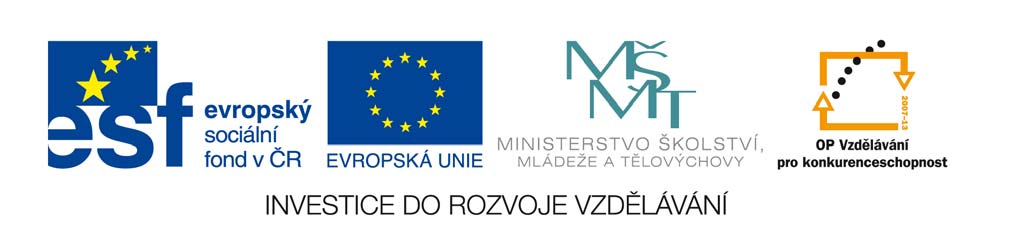  Výsledek výzvy k podávání nabídekKontaktní osoba pro případ doplnění formuláře před jeho uveřejněním na www.msmt.czV Brně dne 12. 12. 2012 Podpis zadavatele: 	……………………………………………………………………….. 	  prof. Ing. Rostislav Drochytka, CSc., děkan Číslo zakázky: C/12/941Název programu: Operační program Vzdělávání pro konkurenceschopnost Registrační číslo projektu: CZ.1.07/2.4.00/31.0012 Název projektu: Partnerství a sítě ve stavebnictvíNázev zakázky: Kurz  ,,Prezentace studentských portfolií v informačním portálu“ – OKTAEDR 2012Datum vyhlášení zakázky: 28. 11. 2012 Název/obchodní firma zadavatele: Vysoké učení technické v Brně Název obchodní firma vybraného dodavatele: Sdružení CEPAC-MoravaSídlo dodavatele: Jeremenkova 1142/42, 772 00 OlomoucOsoba oprávněná jednat jménem dodavatele: RNDr. Josef Drdla, výkonný ředitelIČ dodavatele: 60800909Jméno:DanaPříjmení: Kohoutová E‐mail: kohoutova.d@fce.vutbr.cz Telefon: +420 541 147 122 